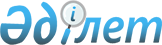 О внесении изменений и дополнений в решение маслихата от 20 декабря 2012 года № 94 "О районном бюджете Амангельдинского района на 2013-2015 годы"
					
			Утративший силу
			
			
		
					Решение маслихата Амангельдинского района Костанайской области от 18 февраля 2013 года № 102. Зарегистрировано Департаментом юстиции Костанайской области 25 февраля 2013 года № 4040. Утратило силу в связи с истечением срока действия (письмо маслихата Амангельдинского района Костанайской области от 27 января 2014 года № 8)      Примечание РЦПИ.

      В тексте документа сохранена пунктуация и орфография оригинала.

      Сноска. Утратило силу в связи с истечением срока действия (письмо маслихата Амангельдинского района Костанайской области от 27.01.2014 № 8).      В соответствии со статьей 109 Бюджетного кодекса Республики Казахстан от 4 декабря 2008 года и статьей 6 Закона Республики Казахстан от 23 января 2001 года "О местном государственном управлении и самоуправлении в Республике Казахстан" Амангельдинский районный маслихат РЕШИЛ:



      1. Внести в решение маслихата "О районном бюджете Амангельдинского района на 2013-2015 годы" от 20 декабря 2012 года № 94 (зарегистрировано в Реестре государственной регистрации нормативных правовых актов за номером 3960, опубликованное 11 января 2013 года в газете "Аманкелді арайы") следующие изменения и дополнения:



      пункт 1 указанного решения изложить в новой редакции:



      "1. Утвердить бюджет Амангельдинского района на 2013-2015 годы согласно приложениям 1, 2 и 3 соответственно, в том числе на 2013 год в следующих объемах:



      1) доходы – 1499158,0 тысяча тенге, в том числе по:

      налоговым поступлениям – 153673,0 тысяча тенге;

      неналоговым поступлениям – 13206,0 тысяча тенге;

      поступления от продажи основного капитала – 4000,0 тысяча тенге;

      поступлениям трансфертов – 1328279,0 тысяча тенге;



      2) затраты – 1502133,8 тысяча тенге;



      3) чистое бюджетное кредитование – 17859,0 тысяча тенге, в том числе:

      бюджетные кредиты – 26028,0 тысяча тенге;

      погашение бюджетных кредитов – 8169,0 тысяча тенге;



      4) сальдо по операциям с финансовыми активами – 0,0 тысяча тенге;

      приобретение финансовых активов – 0,0 тысяча тенге;



      5) дефицит (профицит) бюджета – -20834,8 тысяча тенге;



      6) финансирование дефицита (использование профицита) бюджета – 20834,8 тысяча тенге".



      дополнить указанное решение пунктом 2-1 следующего содержания:



      "2-1. Учесть, что в районном бюджете на 2013 год предусмотрено поступление целевых текущих трансфертов из областного бюджета, из них:

      на содержание организации образования – 11500,0 тысяча тенге";



      дополнить указанное решение пунктами 9-1, 9-2 следующего содержания:



      "9-1. Утвердить перечень бюджетных программ поселков, аулы (сел), аульных (сельских) округов Амангельдинского района на 2014 год согласно приложению 6.



      9-2. Утвердить перечень бюджетных программ поселков, аулы (сел), аульных (сельских) округов Амангельдинского района на 2015 год согласно приложению 7.";



      приложения 1, 5 к указанному решению изложить в новой редакции согласно приложениям 1, 2 и дополнить приложениями 6 и 7 к указанному решению согласно приложениями 3, 4 к настоящему решению.



      2. Настоящее решение вводится в действие с 1 января 2013 года.      Председатель

      очередной шестой сессии                    Каркабатов М.      Секретарь

      районного маслихата                        Саматов А.      СОГЛАСОВАНО:      Начальник государственного

      учреждения "Отдел экономики

      и бюджетного планирования

      Амангельдинского района"

      ________________ М. Сакетов

Приложение 1        

к решению маслихата     

от 18 февраля 2013 года № 102 Приложение 1         

к решению маслихата     

от 20 декабря 2012 года № 94  

Районный бюджет Амангельдинского

района на 2013 год

Приложение 2        

к решению маслихата     

от 18 февраля 2013 года № 102 Приложение 5        

к решению маслихата     

от 20 декабря 2012 года № 94  

Перечень бюджетных программ поселков,

аулы (сел), аульных (сельских) округов

Амангельдинского района на 2013 год

Приложение 3       

к решению маслихата    

от 18 февраля 2013 года № 102 Дополнение        

к решению маслихата    

от 20 декабря 2012 года № 94 

Приложение 6       

Перечень бюджетных программ поселков,

аулы (сел), аульных (сельских) округов

Амангельдинского района на 2014 год

Приложение 4       

к решению маслихата     

от 18 февраля 2013 года № 102 Дополнение        

к решению маслихата    

от 20 декабря 2012 года № 94 

Приложение 7        

Перечень бюджетных программ поселков,

аулы (сел), аульных (сельских) округов

Амангельдинского района на 2015 год
					© 2012. РГП на ПХВ «Институт законодательства и правовой информации Республики Казахстан» Министерства юстиции Республики Казахстан
				КатегорияКатегорияКатегорияКатегорияКатегорияСумма,

тысяч

тенгеКлассКлассКлассКлассСумма,

тысяч

тенгеПод классПод классПод классСумма,

тысяч

тенгеСпецификаСпецификаСумма,

тысяч

тенгеНаименованиеСумма,

тысяч

тенгеIІ. Доходы1499158,0100000Налоговые поступления153673,0101000Подоходный налог76636,0101200Индивидуальный подоходный налог76636,0103100Социальный налог62250,0104000Hалоги на собственность11036,0104100Hалоги на имущество3047,0104300Земельный налог1012,0104400Hалог на транспортные средства5047,0104500Единый земельный налог1930,0105000Внутренние налоги на товары, работы и

услуги2531,0105200АКЦИЗЫ672,0105300Поступления за использование природных

и других ресурсов648,0105400Сборы за ведение предпринимательской и

профессиональной деятельности1211,010800Обязательные платежи, взимаемые за

совершение юридически значимых действий

и (или) выдачу документов

уполномоченными на то государственными

органами или должностными лицами1220,0200000Неналоговые поступления13206,0201000Доходы от государственной собственности2500,0201500Доходы от аренды имущества,

находящегося в государственной

собственности2500,0206000Прочие неналоговые поступления10706,0206100Прочие неналоговые поступления10706,0300000Поступления от продажи основного

капитала4000,0301100Продажа государственного имущества,

закрепленного за государственными

учреждениями4000,0400000Поступления трансфертов1328279,0402000Трансферты из вышестоящих органов

государственного управления1328279,0402200Трансферты из областного бюджета1328279,0Функциональная группаФункциональная группаФункциональная группаФункциональная группаФункциональная группаСумма, тысяч тенгеФункциональная подгруппаФункциональная подгруппаФункциональная подгруппаФункциональная подгруппаСумма, тысяч тенгеАдминистратор бюджетных программАдминистратор бюджетных программАдминистратор бюджетных программСумма, тысяч тенгеПрограммаПрограммаСумма, тысяч тенгеНаименованиеСумма, тысяч тенгеІІ. Затраты1502133,801Государственные услуги общего

характера187643,01Представительные, исполнительные и

другие органы, выполняющие общие

функции государственного управления165397,0112Аппарат маслихата района (города

областного значения)12293,0001Услуги по обеспечению деятельности

маслихата района (города областного

значения)12234,0003Капитальные расходы государственного

органа59,0122Аппарат акима района (города

областного значения)63302,0001Услуги по обеспечению деятельности

акима района (города областного

значения)63243,0003Капитальные расходы государственного

органа59,0123Аппарат акима района в городе, города

районного значения, поселка, аула

(села), аульного (сельского) округа89802,0001Услуги по обеспечению деятельности

акима района в городе, города

районного значения, поселка, аула

(села), аульного (сельского) округа89573,0022Капитальные расходы государственного

органа229,02Финансовая деятельность13525,0452Отдел финансов района (города

областного значения)13525,0001Услуги по реализации государственной

политики в области исполнения бюджета

района (города областного значения) и

управления коммунальной

собственностью района (города

областного значения)10374,9010Приватизация, управление коммунальным

имуществом, постприватизационная

деятельность и регулирование споров,

связанных с этим300,0011Учет, хранение, оценка и реализация

имущества, поступившего в

коммунальную собственность2400,0018Капитальные расходы государственного

органа450,15Планирование и статистическая

деятельность8721,0453Отдел экономики и бюджетного

планирования района (города

областного значения)8721,0001Услуги по реализации государственной

политики в области формирования и

развития экономической политики,

системы государственного планирования

и управления района (города

областного значения)8619,9004Капитальные расходы государственного

органа101,102Оборона1700,01Военные нужды1700,0122Аппарат акима района (города

областного значения)1700,0005Мероприятия в рамках исполнения

всеобщей воинской обязанности1700,004Образование932963,01Дошкольное воспитание и обучение92163,0464Отдел образования района (города

областного значения)92163,0009Обеспечение деятельности организации

дошкольного воспитания и обучения62206,0040Реализация государственного

образовательного заказа в дошкольных

организациях образования29957,02Начальное, основное среднее и общее

среднее образование805818,0464Отдел образования района (города

областного значения)805818,0003Общеобразовательное обучение789013,0006Дополнительное образование для детей16805,09Прочие услуги в области образования34982,0464Отдел образования района (города

областного значения)34982,0001Услуги по реализации государственной

политики на местном уровне в области

образования9305,0005Приобретение и доставка учебников,

учебно-методических комплексов для

государственных учреждений

образования района (города областного

значения)10400,0015Ежемесячная выплата денежных средств

опекунам (попечителям) на содержание

ребенка-сироты (детей-сирот), и

ребенка (детей), оставшегося без

попечения родителей4383,0067Капитальные расходы подведомственных

государственных учреждений и

организаций10894,006Социальная помощь и социальное

обеспечение115051,02Социальная помощь96131,0451Отдел занятости и социальных программ

района (города областного значения)96131,0002Программа занятости16315,0005Государственная адресная социальная

помощь9000,0006Оказание жилищной помощи150,0007Социальная помощь отдельным

категориям нуждающихся граждан по

решениям местных представительных

органов8772,0010Материальное обеспечение

детей-инвалидов, воспитывающихся и

обучающихся на дому333,0014Оказание социальной помощи

нуждающимся гражданам на дому3358,0016Государственные пособия на детей до

18 лет56990,0017Обеспечение нуждающихся инвалидов

обязательными гигиеническими

средствами и предоставление услуг

специалистами жестового языка,

индивидуальными помощниками в

соответствии с индивидуальной

программой реабилитации инвалида1213,09Прочие услуги в области социальной

помощи и социального обеспечения18920,0451Отдел занятости и социальных программ

района (города областного значения)18920,0001Услуги по реализации государственной

политики на местном уровне в области

обеспечения занятости и реализации

социальных программ для населения17255,0011Оплата услуг по зачислению, выплате и

доставке пособий и других социальных

выплат915,0021Капитальные расходы государственного

органа750,007Жилищно-коммунальное хозяйство24118,51Жилищное хозяйство710,0458Отдел жилищно-коммунального

хозяйства, пассажирского транспорта и

автомобильных дорог района (города

областного значения)710,0003Организация сохранения

государственного жилищного фонда710,02Коммунальное хозяйство1600,0458Отдел жилищно-коммунального

хозяйства, пассажирского транспорта и

автомобильных дорог района (города

областного значения)1600,0012Функционирование системы

водоснабжения и водоотведения1600,03Благоустройство населенных пунктов21808,5123Аппарат акима района в городе, города

районного значения, поселка, аула

(села), аульного (сельского) округа21808,5008Освещение улиц населенных пунктов5350,0009Обеспечение санитарии населенных

пунктов2189,5011Благоустройство и озеленение

населенных пунктов14269,008Культура, спорт, туризм и

информационное пространство85298,01Деятельность в области культуры32182,0455Отдел культуры и развития языков

района (города областного значения)32182,0003Поддержка культурно-досуговой работы32182,02Спорт1794,0465Отдел физической культуры и спорта

района (города областного значения)1794,0006Проведение спортивных соревнований на

районном (города областного значения)

уровне304,0007Подготовка и участие членов сборных

команд района (города областного

значения) по различным видам спорта

на областных спортивных соревнованиях1490,03Информационное пространство36711,0455Отдел культуры и развития языков

района (города областного значения)34511,0006Функционирование районных (городских)

библиотек34211,0007Развитие государственного языка и

других языков народа Казахстана300,0456Отдел внутренней политики района

(города областного значения)2200,0002Услуги по проведению государственной

информационной политики через газеты

и журналы2000,0005Услуги по проведению государственной

информационной политики через

телерадиовещание200,09Прочие услуги по организации

культуры, спорта, туризма и

информационного пространства14611,0455Отдел культуры и развития языков

района (города областного значения)5329,0001Услуги по реализации государственной

политики на местном уровне в области

развития языков и культуры5270,0032Капитальные расходы подведомственных

государственных учреждений и

организаций59,0456Отдел внутренней политики района

(города областного значения)4726,0001Услуги по реализации государственной

политики на местном уровне в области

информации, укрепления

государственности и формирования

социального оптимизма граждан4476,0003Реализация региональных программ в

сфере молодежной политики250,0465Отдел физической культуры и спорта

района (города областного значения)4556,0001Услуги по реализации государственной

политики на местном уровне в сфере

физической культуры и спорта4556,010Сельское, водное, лесное, рыбное

хозяйство, особо охраняемые природные

территории, охрана окружающей среды и

животного мира, земельные отношения68579,01Сельское хозяйство16286,0453Отдел экономики и бюджетного

планирования района (города

областного значения)7172,0099Реализация мер по оказанию социальной

поддержки специалистов7172,0473Отдел ветеринарии района (города

областного значения)9114,0001Услуги по реализации государственной

политики на местном уровне в сфере

ветеринарии6795,0006Организация санитарного убоя больных

животных1000,0007Организация отлова и уничтожения

бродячих собак и кошек300,0010Проведение мероприятий по

идентификации сельскохозяйственных

животных1019,06Земельные отношения6503,0463Отдел земельных отношений района

(города областного значения)6503,0001Услуги по реализации государственной

политики в области регулирования

земельных отношений на территории

района (города областного значения)6444,0007Капитальные расходы государственного

органа59,09Прочие услуги в области сельского,

водного, лесного, рыбного хозяйства,

охраны окружающей среды и земельных

отношений45790,0473Отдел ветеринарии района (города

областного значения)45790,0011Проведение противоэпизоотических

мероприятий45790,011Промышленность, архитектурная,

градостроительная и строительная

деятельность8084,02Архитектурная, градостроительная и

строительная деятельность8084,0472Отдел строительства, архитектуры и

градостроительства района (города

областного значения)8084,0001Услуги по реализации государственной

политики в области строительства,

архитектуры и градостроительства на

местном уровне8025,0015Капитальные расходы государственного

органа59,012Транспорт и коммуникации42000,01Автомобильный транспорт42000,0458Отдел жилищно-коммунального

хозяйства, пассажирского транспорта и

автомобильных дорог района (города

областного значения)42000,0023Обеспечение функционирования

автомобильных дорог42000,013Прочие32500,09Прочие32500,0123Аппарат акима района в городе, города

районного значения, поселка, аула

(села), аульного (сельского) округа13606,0040Реализация мер по содействию

экономическому развитию регионов в

рамках Программы "Развитие регионов"13606,0452Отдел финансов района (города

областного значения)1700,0012Резерв местного исполнительного

органа района (города областного

значения)1700,0454Отдел предпринимательства и сельского

хозяйства района (города областного

значения)10373,0001Услуги по реализации государственной

политики на местном уровне в области

развития предпринимательства,

промышленности и сельского хозяйства10314,0007Капитальные расходы государственного

органа59,0458Отдел жилищно-коммунального

хозяйства, пассажирского транспорта и

автомобильных дорог района (города

областного значения)6821,0001Услуги по реализации государственной

политики на местном уровне в области

жилищно-коммунального хозяйства,

пассажирского транспорта и

автомобильных дорог6762,0013Капитальные расходы государственного

органа59,015Трансферты4197,31Трансферты4197,3452Отдел финансов района (города

областного значения)4197,3006Возврат неиспользованных

(недоиспользованных) целевых

трансфертов2066,3024Целевые текущие трансферты в

вышестоящие бюджеты в связи с

передачей функций государственных

органов из нижестоящего уровня

государственного управления в

вышестоящий2131,0ІІІ. Чистое бюджетное кредитование17859,0КатегорияКатегорияКатегорияКатегорияКатегорияСумма,

тысяч

тенгеКлассКлассКлассКлассСумма,

тысяч

тенгеПодклассПодклассПодклассСумма,

тысяч

тенгеСпецификаСпецификаСумма,

тысяч

тенгеНаименованиеСумма,

тысяч

тенге10Сельское, водное, лесное, рыбное

хозяйство, особо охраняемые природные

территории, охрана окружающей среды и

животного мира, земельные отношения26028,01Сельское хозяйство26028,0453Отдел экономики и бюджетного

планирования района (города

областного значения)26028,0006Бюджетные кредиты для реализации мер

социальной поддержки специалистов26028,05Погашение бюджетных кредитов8169,001Погашение бюджетных кредитов8169,01Погашение бюджетных кредитов,

выданных из государственного бюджета8169,013Погашение бюджетных кредитов,

выданных из местного бюджета

физическим лицам8169,0IV. Сальдо по операциям с финансовыми

активами0,0V. Дефицит (профицит) бюджета-20834,8VI. Финансирование дефицита

(использование профицита) бюджета20834,8Функциональная группаФункциональная группаФункциональная группаФункциональная группаФункциональная группаСумма,

тысяч

тенгеФункциональная подгруппаФункциональная подгруппаФункциональная подгруппаФункциональная подгруппаСумма,

тысяч

тенгеАдминистратор бюджетных программАдминистратор бюджетных программАдминистратор бюджетных программСумма,

тысяч

тенгеПодпрограммаПодпрограммаСумма,

тысяч

тенгеНаименованиеСумма,

тысяч

тенге01Государственные услуги общего

характера89802,01Представительные, исполнительные и

другие органы, выполняющие общие

функции государственного управления89802,0123Аппарат акима Амантогайского

аульного округа7058,0001Услуги по обеспечению деятельности

акима района в городе, города

районного значения, поселка, аула

(села), аульного (сельского) округа7058,0123Аппарат акима села Амангельды13693,0001Услуги по обеспечению деятельности

акима района в городе, города

районного значения, поселка, аула

(села), аульного (сельского) округа13464,0022Капитальные расходы

государственного органа229,0123Аппарат акима аула Аксай6353,0001Услуги по обеспечению деятельности

акима района в городе, города

районного значения, поселка, аула

(села), аульного (сельского) округа6353,0123Аппарат акима аула Тасты6937,0001Услуги по обеспечению деятельности

акима района в городе, города

районного значения, поселка, аула

(села), аульного (сельского) округа6937,0123Аппарат акима Кабыргинского

аульного округа6492,0001Услуги по обеспечению деятельности

акима района в городе, города

районного значения, поселка, аула

(села), аульного (сельского) округа6492,0123Аппарат акима Есирского аульного

округа7162,0001Услуги по обеспечению деятельности

акима района в городе, города

районного значения, поселка, аула

(села), аульного (сельского) округа7162,0123Аппарат акима Уштогайского

сельского округа7690,0001Услуги по обеспечению деятельности

акима района в городе, города

районного значения, поселка, аула

(села), аульного (сельского) округа7690,0123Аппарат акима Кумкешуского аульного

округа6725,0001Услуги по обеспечению деятельности

акима района в городе, города

районного значения, поселка, аула

(села), аульного (сельского) округа6725,0123Аппарат акима Байгабылского

аульного округа6624,0001Услуги по обеспечению деятельности

акима района в городе, города

районного значения, поселка, аула

(села), аульного (сельского) округа6624,0123Аппарат акима Карасуского аульного

округа7856,0001Услуги по обеспечению деятельности

акима района в городе, города

районного значения, поселка, аула

(села), аульного (сельского) округа7856,0123Аппарат акима Карынсалдинского

аульного округа6499,0001Услуги по обеспечению деятельности

акима района в городе, города

районного значения, поселка, аула

(села), аульного (сельского) округа6499,0123Аппарат акима Урпекского аульного

округа6713,0001Услуги по обеспечению деятельности

акима района в городе, города

районного значения, поселка, аула

(села), аульного (сельского) округа6713,007Жилищно-коммунальное хозяйство21419,03Благоустройство населенных пунктов21419,0123Аппарат акима села Амангельды19969,0008Освещение улиц населенных пунктов3900,0009Обеспечение санитарии населенных

пунктов1800,0011Благоустройство и озеленение

населенных пунктов14269,0123Аппарат акима Урпекского аульного

округа110,0008Освещение улиц населенных пунктов110,0123Аппарат акима Байгабылского

аульного округа100,0008Освещение улиц населенных пунктов100,0123Аппарат акима Амантогайского

аульного округа120,0008Освещение улиц населенных пунктов120,0123Аппарат акима Карасуского аульного

округа120,0008Освещение улиц населенных пунктов120,0123Аппарат акима Кумкешуского аульного

округа500,0008Освещение улиц населенных пунктов500,0123Аппарат акима Есирского аульного

округа500,0008Освещение улиц населенных пунктов500,013Прочие13606,09Прочие13606,0123Аппарат акима села Амангельды7406,0040Реализация мер по содействию

экономическому развитию регионов в

рамках Программы "Развитие регионов"7406,0123Аппарат акима аула Аксай600,0040Реализация мер по содействию

экономическому развитию регионов в

рамках Программы "Развитие

регионов"600,0123Аппарат акима Байгабылского

аульного округа1500,0040Реализация мер по содействию

экономическому развитию регионов в

рамках Программы "Развитие

регионов"1500,0123Аппарат акима Амантогайского

аульного округа1500,0040Реализация мер по содействию

экономическому развитию регионов в

рамках Программы "Развитие

регионов"1500,0123Аппарат акима Уштогайского

сельского округа2000,0040Реализация мер по содействию

экономическому развитию регионов в

рамках Программы "Развитие

регионов"2000,0123Аппарат акима аула Тасты600,0040Реализация мер по содействию

экономическому развитию регионов в

рамках Программы "Развитие

регионов"600,0Функциональная группаФункциональная группаФункциональная группаФункциональная группаФункциональная группаСумма,

тысяч

тенгеФункциональная подгруппаФункциональная подгруппаФункциональная подгруппаФункциональная подгруппаСумма,

тысяч

тенгеАдминистратор бюджетных программАдминистратор бюджетных программАдминистратор бюджетных программСумма,

тысяч

тенгеПодпрограммаПодпрограммаСумма,

тысяч

тенгеНаименованиеСумма,

тысяч

тенге01Государственные услуги общего

характера95037,01Представительные, исполнительные и

другие органы, выполняющие общие

функции государственного управления95037,0123Аппарат акима Амантогайского

аульного округа7494,0001Услуги по обеспечению деятельности

акима района в городе, города

районного значения, поселка, аула

(села), аульного (сельского) округа7494,0123Аппарат акима села Амангельды14454,0001Услуги по обеспечению деятельности

акима района в городе, города

районного значения, поселка, аула

(села), аульного (сельского) округа14454,0123Аппарат акима аула Аксай6715,0001Услуги по обеспечению деятельности

акима района в городе, города

районного значения, поселка, аула

(села), аульного (сельского) округа6715,0123Аппарат акима аула Тасты7359,0001Услуги по обеспечению деятельности

акима района в городе, города

районного значения, поселка, аула

(села), аульного (сельского) округа7359,0123Аппарат акима Кабыргинского

аульного округа6876,0001Услуги по обеспечению деятельности

акима района в городе, города

районного значения, поселка, аула

(села), аульного (сельского) округа6876,0123Аппарат акима Есирского аульного

округа7588,0001Услуги по обеспечению деятельности

акима района в городе, города

районного значения, поселка, аула

(села), аульного (сельского) округа7588,0123Аппарат акима Уштогайского

сельского округа8126,0001Услуги по обеспечению деятельности

акима района в городе, города

районного значения, поселка, аула

(села), аульного (сельского) округа8126,0123Аппарат акима Кумкешуского аульного

округа7123,0001Услуги по обеспечению деятельности

акима района в городе, города

районного значения, поселка, аула

(села), аульного (сельского) округа7123,0123Аппарат акима Байгабылского

аульного округа7011,0001Услуги по обеспечению деятельности

акима района в городе, города

районного значения, поселка, аула

(села), аульного (сельского) округа7011,0123Аппарат акима Карасуского аульного

округа8303,0001Услуги по обеспечению деятельности

акима района в городе, города

районного значения, поселка, аула

(села), аульного (сельского) округа8303,0123Аппарат акима Карынсалдинского

аульного округа6885,0001Услуги по обеспечению деятельности

акима района в городе, города

районного значения, поселка, аула

(села), аульного (сельского) округа6885,0123Аппарат акима Урпекского аульного

округа7103,0001Услуги по обеспечению деятельности

акима района в городе, города

районного значения, поселка, аула

(села), аульного (сельского) округа7103,007Жилищно-коммунальное хозяйство12891,03Благоустройство населенных пунктов12891,0123Аппарат акима села Амангельды12101,0008Освещение улиц населенных пунктов4100,0009Обеспечение санитарии населенных

пунктов1900,0011Благоустройство и озеленение

населенных пунктов6101,0123Аппарат акима Урпекского аульного

округа140,0008Освещение улиц населенных пунктов140,0123Аппарат акима Байгабылского

аульного округа120,0008Освещение улиц населенных пунктов120,0123Аппарат акима Амантогайского

аульного округа140,0008Освещение улиц населенных пунктов140,0123Аппарат акима Карасуского аульного

округа140,0008Освещение улиц населенных пунктов140,0123Аппарат акима Кумкешуского аульного

округа120,0008Освещение улиц населенных пунктов120,0123Аппарат акима Есирского аульного

округа130,0008Освещение улиц населенных пунктов130,0Функциональная группаФункциональная группаФункциональная группаФункциональная группаФункциональная группаСумма,

тысяч

тенгеФункциональная подгруппаФункциональная подгруппаФункциональная подгруппаФункциональная подгруппаСумма,

тысяч

тенгеАдминистратор бюджетных программАдминистратор бюджетных программАдминистратор бюджетных программСумма,

тысяч

тенгеПодпрограммаПодпрограммаСумма,

тысяч

тенгеНаименованиеСумма,

тысяч

тенге01Государственные услуги общего

характера101641,01Представительные, исполнительные и

другие органы, выполняющие общие

функции государственного управления101641,0123Аппарат акима Амантогайского

аульного округа8018,0001Услуги по обеспечению деятельности

акима района в городе, города

районного значения, поселка, аула

(села), аульного (сельского) округа8018,0123Аппарат акима села Амангельды15454,0001Услуги по обеспечению деятельности

акима района в городе, города

районного значения, поселка, аула

(села), аульного (сельского) округа15454,0123Аппарат акима аула Аксай7185,0001Услуги по обеспечению деятельности

акима района в городе, города

районного значения, поселка, аула

(села), аульного (сельского) округа7185,0123Аппарат акима аула Тасты7874,0001Услуги по обеспечению деятельности

акима района в городе, города

районного значения, поселка, аула

(села), аульного (сельского) округа7874,0123Аппарат акима Кабыргинского

аульного округа7358,0001Услуги по обеспечению деятельности

акима района в городе, города

районного значения, поселка, аула

(села), аульного (сельского) округа7358,0123Аппарат акима Есирского аульного

округа8119,0001Услуги по обеспечению деятельности

акима района в городе, города

районного значения, поселка, аула

(села), аульного (сельского) округа8119,0123Аппарат акима Уштогайского

сельского округа8694,0001Услуги по обеспечению деятельности

акима района в городе, города

районного значения, поселка, аула

(села), аульного (сельского) округа8694,0123Аппарат акима Кумкешуского аульного

округа7622,0001Услуги по обеспечению деятельности

акима района в городе, города

районного значения, поселка, аула

(села), аульного (сельского) округа7622,0123Аппарат акима Байгабылского

аульного округа7589,0001Услуги по обеспечению деятельности

акима района в городе, города

районного значения, поселка, аула

(села), аульного (сельского) округа7589,0123Аппарат акима Карасуского аульного

округа8803,0001Услуги по обеспечению деятельности

акима района в городе, города

районного значения, поселка, аула

(села), аульного (сельского) округа8803,0123Аппарат акима Карынсалдинского

аульного округа7367,0001Услуги по обеспечению деятельности

акима района в городе, города

районного значения, поселка, аула

(села), аульного (сельского) округа7367,0123Аппарат акима Урпекского аульного

округа7558,0001Услуги по обеспечению деятельности

акима района в городе, города

районного значения, поселка, аула

(села), аульного (сельского) округа7558,007Жилищно-коммунальное хозяйство13277,03Благоустройство населенных пунктов13277,0123Аппарат акима села Амангельды12402,0008Освещение улиц населенных пунктов4300,0009Обеспечение санитарии населенных

пунктов2000,0011Благоустройство и озеленение

населенных пунктов6102,0123Аппарат акима Урпекского аульного

округа150,0008Освещение улиц населенных пунктов150,0123Аппарат акима Байгабылского

аульного округа130,0008Освещение улиц населенных пунктов130,0123Аппарат акима Амантогайского

аульного округа155,0008Освещение улиц населенных пунктов155,0123Аппарат акима Карасуского аульного

округа160,0008Освещение улиц населенных пунктов160,0123Аппарат акима Кумкешуского аульного

округа140,0008Освещение улиц населенных пунктов140,0123Аппарат акима Есирского аульного

округа140,0008Освещение улиц населенных пунктов140,0